Objednáváme: Výměna, dodávka a montáž studentských postelí (4 ks) v prostorách DM III. nadzemní podlaží.Cena s DPH: 47. 488,- KčPROSÍME KOPII OBJEDNÁVKY PŘILOŽIT K FAKTUŘE NEBO NA FAKTUŘE UVÉST JEJÍ ČÍSLO. FAKTURU BEZ TĚCHTO ÚDAJŮ NENÍ MOŽNÉ PROPLATIT A BUDE DODAVATELI VRÁCENA.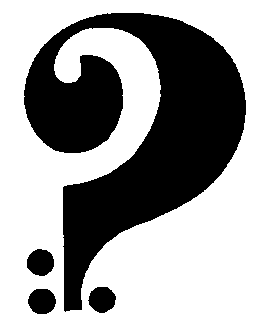 KonzervatořKanovnická 22 České Budějovice370 61OBJEDNÁVKAč.     23/2024text: ze dne 14.2.2024Odběratel: Konzervatoř, Kanovnická 22České Budějovice, PSČ 370 61Tel: 386110438RADEK  MORAVECHolašovská truhlárnaHolašovice 66, 373 84 DubnéIČ: 73485853DIČ: CZ7309231237IČ:                          60075902Dodají dle zaslané fakturyDIČ:                       CZ60075902Peněž.ústav:           ČSOB Č. BudějoviceČ.účtu:                    261075465Kód banky:             0300Fakturační adresa:ADRESA DODÁNÍ ZBOŽÍ /SLUŽBYKonzervatoř, Kanovnická 22České Budějovice 370 61Tel: 386 110 438Konzervatoř, Kanovnická 22České Budějovice 370 61Výměna studentských postelí               v prostorách DM III. podlažíPříkazce operace: Mgr. Petr Ries                              ředitel 	Datum: 14.2.2024Podpis:Správce rozpočtu: Ing. Markéta Matysová                              ekonomkaDatum: 14.2.2024Podpis:Jméno objednatele:                              Dr. Zdeňka NevrklováDatum: 14.2.2024Tel./ e-mail: nevrklovazdenka@seznam.czPodpis:Razítko: